ΑΠΟΦΑΣΗΟ Πρόεδρος του Τμήματος Επιστήμης Φυτικής Παραγωγής Έχοντας υπόψη:1.  Τις διατάξεις της Παραγράφου 6 του Άρθρου 18 του Κεφαλαίου Δ' του Ν. 4559 (ΦΕΚ 142/τ.Α' /3.8.2018)2.  Τις διατάξεις του Εδαφίου δ, της Παραγράφου 1 του Άρθρου 21 του Ν. 4485 (ΦΕΚ 114/τ.Α' /4.8.2017)3.  Τη με αριθμ. 153348/21/15.9.2017 Υπουργική Απόφαση του ΥΠ.Π.Ε.Θ. (ΦΕΚ 3255/2017,τ.Β') όπως αυτή τροποποιήθηκε με τη με αριθμ. 191014/21/13.11.2017 Υπουργική Απόφαση του ΥΠ.Π.Ε.Θ. (ΦΕΚ 3969/2017, τ. Β')4. Τη  με ημερομηνία 06-09-2021  προκήρυξη εκλογών της Προέδρου του Τμήματος,  για την ανάδειξη εκπροσώπων της κατηγορίας του Εργαστηριακού Διδακτικού Προσωπικού Ε.ΔΙ.Π. στα συλλογικά όργανα του Τμήματος Επιστήμης Φυτικής Παραγωγής Α Π Ο Φ Α Σ Ι Ζ Ε ΙΤον ορισμό της Τριμελούς Εφορευτικής Επιτροπής, με τα ισάριθμα αναπληρωματικά μέλη, η οποία έχει την ευθύνη διεξαγωγής της εκλογικής διαδικασίας για την ανάδειξη εκπροσώπων της κατηγορίας του Εργαστηριακού Διδακτικού Προσωπικού Ε.ΔΙ.Π., στα συλλογικά όργανα του Τμήματος Επιστήμης Φυτικής Παραγωγής, ως ακολούθως: Τακτικά Μέλη Εφορευτικής Επιτροπής:κ. Αντώνιο Τσαγκαράκη, μέλος Ε.ΔΙ.Π. του Τμήματος Επιστήμης Φυτικής Παραγωγής,            ως Πρόεδροκ. Ηλία Κιούλο, μέλος Ε.ΔΙ.Π. του Τμήματος Επιστήμης Φυτικής Παραγωγής,       τακτικό μέλοςκ. Βασιλική Βουγελέκα, μέλος Ε.ΔΙ.Π. του Τμήματος Επιστήμης Φυτικής Παραγωγής, τακτικό μέλοςΑναπληρωματικά Μέλη Εφορευτικής Επιτροπής: κ. Ελένη Πάνου, μέλος Ε.ΔΙ.Π. του Τμήματος Επιστήμης Φυτικής  Παραγωγής,      αναπληρωματικό μέλοςκ. Ανδρέα Ροπόκη, μέλος Ε.ΔΙ.Π. του Τμήματος Επιστήμης Φυτικής Παραγωγής, αναπληρωματικό μέλοςκ. Αναστάσιο Κατσιλέρο, μέλος Ε.ΔΙ.Π. του Τμήματος Επιστήμης Φυτικής Παραγωγής, αναπληρωματικό μέλοςΗ παρούσα απόφαση να αναρτηθεί στον δικτυακό τόπο του Ιδρύματος, στο πεδίο εκλογές και στις Ανακοινώσεις του Τμήματος Επιστήμης Φυτικής Παραγωγής  και να σταλεί μέσω ηλεκτρονικού ταχυδρομείου σε όλα τα μέλη Ε.ΔΙ.Π. του Τμήματος. O ΠΡΟΕΔΡΟΣ ΤΟΥ ΤΜΗΜΑΤΟΣ ΕΠΙΣΤΗΜΗΣ ΦΥΤΙΚΗΣ ΠΑΡΑΓΩΓΗΣ            *     ΕΠΑΜΕΙΝΩΝΔΑΣ ΠΑΠΛΩΜΑΤΑΣΚΑΘΗΓΗΤΗΣ*Η υπογραφή έχει τεθεί στο πρωτότυπο που τηρείται στο αρχείο του Τμήματος.Συνημμένα :Προκήρυξη Εκλογών Εκλογικό κατάλογο Μελών Ε.ΔΙ.Π.ΦΕΚ 3255/2017,τ.Β' &  ΦΕΚ 3969/2017, τ. Β'Ν. 4559/2018 , Ν. 4485/2017, Αιτήσεις υποψηφιότητας θα διαβιβαστούν από τη Διεύθυνση ΔιοικητικούΕσωτερική διανομή:Γραμματεία  Τμήματος Επιστήμης Φυτικής Παραγωγής   Τμήμα Α' Προσωπικού (Διεύθυνση  Διοικητικού)-	Τμήμα Δ' Διοικητικής Μέριμνας (Διεύθυνση Διοικητικού)Σύλλογο Μελών Ε.ΔΙ.Π  Τμήματος Επιστήμης Φυτικής ΠαραγωγήςΓΕΩΠΟΝΙΚΟ ΠΑΝΕΠΙΣΤΗΜΙΟ ΑΘΗΝΩΝΕΚΛΟΓΙΚΟΣ ΚΑΤΑΛΟΓΟΣ ΓΙΑ ΤΗΝ ΕΚΛΟΓΗ ΕΚΠΡΟΣΩΠΩΝ ΤΗΣ ΚΑΤΗΓΟΡΙΑΣ Ε.ΔΙ.Π. ΣΤΗ ΣΥΝΕΛΕΥΣΗ ΤΟΥ ΤΜΗΜΑΤΟΣ ΕΠΙΣΤΗΜΗΣ ΦΥΤΙΚΗΣ ΠΑΡΑΓΩΓΗΣΤΗΣ ΣΧΟΛΗΣ ΕΠΙΣΤΗΜΩΝ ΤΩΝ ΦΥΤΩΝΣΩΜΑ ΕΚΛΕΚΤΟΡΩΝΓΕΩΠΟΝΙΚΟ ΠΑΝΕΠΙΣΤΗΜΙΟ ΑΘΗΝΩΝΕΚΛΟΓΙΚΟΣ ΚΑΤΑΛΟΓΟΣ ΓΙΑ ΤΗΝ ΕΚΛΟΓΗ ΕΚΠΡΟΣΩΠΩΝ ΤΩΝ ΜΕΛΩΝ ΕΔΙΠ ΤΟΥ ΤΟΜΕΑ ΒΟΤΑΝΙΚΗΣ ΚΑΙ ΜΙΚΡΟΒΙΟΛΟΓΙΑΣ ΤΟΥ ΤΜΗΜΑΤΟΣ ΕΠΙΣΤΗΜΗΣ ΦΥΤΙΚΗΣ ΠΑΡΑΓΩΓΗΣΣΩΜΑ ΕΚΛΕΚΤΟΡΩΝ ΓΕΩΠΟΝΙΚΟ ΠΑΝΕΠΙΣΤΗΜΙΟ ΑΘΗΝΩΝΕΚΛΟΓΙΚΟΣ ΚΑΤΑΛΟΓΟΣ ΓΙΑ ΤΗΝ ΕΚΛΟΓΗ ΕΚΠΡΟΣΩΠΩΝ ΤΩΝ ΜΕΛΩΝ ΕΔΙΠ ΤΟΥ ΤΟΜΕΑ ΓΕΩΡΓΙΑΣ, ΒΕΛΤΙΩΣΗΣ ΦΥΤΩΝ, ΒΙΟΜΕΤΡΙΑΣ ΚΑΙ ΜΕΤΕΩΡΟΛΟΓΙΑΣ ΤΟΥ ΤΜΗΜΑΤΟΣ ΕΠΙΣΤΗΜΗΣ ΦΥΤΙΚΗΣ ΠΑΡΑΓΩΓΗΣΣΩΜΑ ΕΚΛΕΚΤΟΡΩΝΕΚΛΟΓΙΚΟΣ ΚΑΤΑΛΟΓΟΣ ΓΙΑ ΤΗΝ ΕΚΛΟΓΗ ΕΚΠΡΟΣΩΠΩΝ ΤΩΝ ΜΕΛΩΝ ΕΔΙΠ ΤΟΥ ΤΟΜΕΑΚΗΠΕΥΤΙΚΩΝ ΚΑΛΛΙΕΡΓΕΙΩΝ, ΑΝΘΟΚΟΜΙΑΣ ΚΑΙ ΑΡΧΙΤΕΚΤΟΝΙΚΗΣ ΤΟΠΙΟΥΤΟΥ ΤΜΗΜΑΤΟΣ ΕΠΙΣΤΗΜΗΣ ΦΥΤΙΚΗΣ ΠΑΡΑΓΩΓΗΣΣΩΜΑ ΕΚΛΕΚΤΟΡΩΝ ΕΛΛΗΝΙΚΗ ΔΗΜΟΚΡΑΤΙΑ		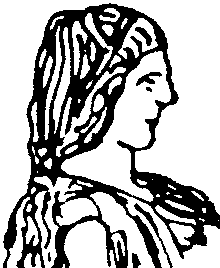 ΓΕΩΠΟΝΙΚΟ ΠΑΝΕΠΙΣΤΗΜΙΟ ΑΘΗΝΩΝΣΧΟΛΗ ΕΠΙΣΤΗΜΩΝ ΤΩΝ ΦΥΤΩΝΤΜΗΜΑ ΕΠΙΣΤΗΜΗΣ ΦΥΤΙΚΗΣ ΠΑΡΑΓΩΓΗΣΓΡΑΜΜΑΤΕΙΑ Πληροφορίες: κ. Μαρία Δημοπούλου Ιερά Οδός 75, 118 55  ΑΘΗΝΑΤηλ.:  210-529.4525e-mail::  mardim@aua.grΕΛΛΗΝΙΚΗ ΔΗΜΟΚΡΑΤΙΑ		ΓΕΩΠΟΝΙΚΟ ΠΑΝΕΠΙΣΤΗΜΙΟ ΑΘΗΝΩΝΣΧΟΛΗ ΕΠΙΣΤΗΜΩΝ ΤΩΝ ΦΥΤΩΝΤΜΗΜΑ ΕΠΙΣΤΗΜΗΣ ΦΥΤΙΚΗΣ ΠΑΡΑΓΩΓΗΣΓΡΑΜΜΑΤΕΙΑ Πληροφορίες: κ. Μαρία Δημοπούλου Ιερά Οδός 75, 118 55  ΑΘΗΝΑΤηλ.:  210-529.4525e-mail::  mardim@aua.grΑΝΑΡΤΗΤΕΑ ΣΤΟ ΔΙΑΔΙΚΤΥΟΑθήνα          21-09-2021Αριθ. πρωτ.: 761Προς: Την Εφορευτική Επιτροπή           Τακτικά μέλη           κ. Αντώνιο Τσαγκαράκη            κ. Ηλία Κιούλο           κ. Βασιλική Βουγελέκα          Αναπληρωματικά μέλη          κ. Ελένη Πάνου           κ. Ανδρέα Ροπόκη          κ. Αναστάσιο Κατσιλέρο            μέλη Ε.ΔΙ.Π.             του Τμήματος  Επιστήμης            Φυτικής Παραγωγής ΑΝΑΡΤΗΤΕΑ ΣΤΟ ΔΙΑΔΙΚΤΥΟΑθήνα          21-09-2021Αριθ. πρωτ.: 761Προς: Την Εφορευτική Επιτροπή           Τακτικά μέλη           κ. Αντώνιο Τσαγκαράκη            κ. Ηλία Κιούλο           κ. Βασιλική Βουγελέκα          Αναπληρωματικά μέλη          κ. Ελένη Πάνου           κ. Ανδρέα Ροπόκη          κ. Αναστάσιο Κατσιλέρο            μέλη Ε.ΔΙ.Π.             του Τμήματος  Επιστήμης            Φυτικής Παραγωγής Θέμα:«Ορισμός Τριμελούς Εφορευτικής Επιτροπής για την ανάδειξη εκπροσώπων της κατηγορίας του Εργαστηριακού Διδακτικού Προσωπικού Ε.ΔΙ.Π. στα συλλογικά όργανα του Τμήματος Επιστήμης Φυτικής Παραγωγής», ακαδ. Έτους  2021-2022«Ορισμός Τριμελούς Εφορευτικής Επιτροπής για την ανάδειξη εκπροσώπων της κατηγορίας του Εργαστηριακού Διδακτικού Προσωπικού Ε.ΔΙ.Π. στα συλλογικά όργανα του Τμήματος Επιστήμης Φυτικής Παραγωγής», ακαδ. Έτους  2021-2022Α/ΑΟΝΟΜΑΤΕΠΩΝΥΜΟΠΑΤΡΩΝΥΜΟΒενιεράκη ΑναστασίαΣπυρίδωνΒουγελέκα Βασιλική ΙωάννηςΓεωργίου ΠαναγιώτηςΒασίλειοςΓκούφα ΜαρίαΝικόλαοςΔρούλια ΦωτούλαΗλίαςΚατσιλέρος ΑναστάσιοςΔημήτριοςΚεφαλογιάννη ΗώΕμμανουήλΚιούλος Ηλίας ΠαναγιώτηςΛαζαράκης ΔημήτριοςΜιχαήλΜατσούκης ΑριστείδηςΣπυρίδωνΜπερτσουκλής ΚωνσταντίνοςΦώτιοςΜπούζα ΔέσποιναΣπυρίδωνΝικολόπουλος ΔημοσθένηςΚωνσταντίνοςΝικολοπούλου Αιμιλία-ΕλένηΛεωνίδαςΝτούλας ΝικόλαοςΒασίλειοςΠαζιώτου ΓεωργίαΝικόλαοςΠάνου ΕλένηΝικόλαοςΠαπάζογλου ΕλένηΓεώργιοςΡοπόκης ΑνδρέαςΒασίλειοςΤσαγκαράκης ΑντώνιοςΕμμανουήλΤσιώρος ΣτυλιανόςΙωάννηςΦραγκογεώργη ΓαρυφαλλιάΑπόστολοςΧαλκιά ΧριστίναΑνάργυροςΧαραλαμπόπουλος ΙωάννηςΝικόλαοςΑ/ΑΟΝΟΜΑΤΕΠΩΝΥΜΟΠΑΤΡΩΝΥΜΟΒενιεράκη ΑναστασίαΣπυρίδωνΓεωργίου ΠαναγιώτηςΒασίλειοςΚεφαλογιάννη ΗώΕμμανουήλΝικολόπουλος ΔημοσθένηςΚωνσταντίνοςΝικολοπούλου Αιμιλία-ΕλένηΛεωνίδαςΠαπάζογλου ΕλένηΓεώργιοςΑ/ΑΟΝΟΜΑΤΕΠΩΝΥΜΟΠΑΤΡΩΝΥΜΟΓκούφα ΜαρίαΝικόλαοςΔρούλια ΦωτούλαΗλίαςΚατσιλέρος ΑναστάσιοςΔημήτριοςΜατσούκης ΑριστείδηςΣπυρίδωνΤσιώρος ΣτυλιανόςΙωάννηςΧαραλαμπόπουλος ΙωάννηςΝικόλαοςΑ/ΑΟΝΟΜΑΤΕΠΩΝΥΜΟΠΑΤΡΩΝΥΜΟΜπερτσουκλής ΚωνσταντίνοςΦώτιοςΝτούλας ΝικόλαοςΒασίλειοςΡοπόκης ΑνδρέαςΒασίλειος